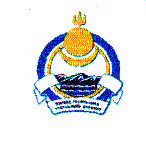 СОВЕТ  ДЕПУТАТОВ  СЕЛЬСКОГО  ПОСЕЛЕНИЯ«ГИЛЬБИРИНСКОЕ»ИВОЛГИНСКОГО  РАЙОНА  РЕСПУБЛИКИ  БУРЯТИЯ671053, Республика Бурятия, Иволгинский район, село Хурамша, ул. Ербанова,1 телефон (8-30-140) 41-1-66, факс 41-1-64РЕШЕНИЕ « 02 »  июля  2020 года                                 				№ 45                                          с. ХурамшаОб утверждении Положения о размерах, сроках и порядке перечисления муниципальными унитарными предприятиями в бюджет муниципального образования  сельское поселение «Гильбиринское» части прибыли, остающейся после уплаты налогов и иных обязательных платежей В соответствии с Бюджетным кодексом Российской Федерации, Федеральным законом от 6 октября 2003 года № 131-ФЗ «Об общих принципах организации местного самоуправления в Российской Федерации», Федеральным законом от 14 ноября 2002 года № 161-ФЗ «О государственных и муниципальных унитарных предприятиях», руководствуясь  Уставом муниципального образования сельское поселение «Гильбиринское» , Совет депутатов муниципального образования сельское поселение «Гильбиринское»  решил: Утвердить Положение о размерах, сроках и порядке перечисления муниципальными унитарными предприятиями в бюджет муниципального образования сельское поселение «Гильбиринское»  части прибыли, остающейся после уплаты налогов и иных обязательных платежей (прилагается).2. Настоящее решение вступает в силу с 1 января 2021 года, но не ранее дня его официального опубликования.Временно исполняющий обязанностиглавы муниципального образования сельское поселение «Гильбиринское»                                 З.Ч.Будожапова ПОЛОЖЕНИЕ
О РАЗМЕРАХ, СРОКАХ И ПОРЯДКЕ ПЕРЕЧИСЛЕНИЯ
МУНИЦИПАЛЬНЫМИ УНИТАРНЫМИ ПРЕДПРИЯТИЯМИ
В БЮДЖЕТ МУНИЦИПАЛЬНОГО ОБРАЗОВАНИЯ СЕЛЬСКОЕ ПОСЕЛЕНИЕ «ГИЛЬБИРИНСКОЕ» 	 ЧАСТИ ПРИБЫЛИ, ОСТАЮЩЕЙСЯ ПОСЛЕ
УПЛАТЫ НАЛОГОВ И ИНЫХ ОБЯЗАТЕЛЬНЫХ ПЛАТЕЖЕЙ1. Настоящим Положением определяются размеры, сроки и порядок перечисления муниципальными унитарными предприятиями в бюджет муниципального образования сельское поселение «Гильбиринское»  (далее – местный бюджет) части прибыли, остающейся после уплаты налогов и иных обязательных платежей.2. Размер части прибыли муниципальных унитарных предприятий, остающейся после уплаты налогов и иных обязательных платежей и подлежащей перечислению в местный бюджет, составляет ____ процентов от прибыли муниципальных унитарных предприятий, остающейся после уплаты налогов и иных обязательных платежей, за предшествующий год.3. Перечисление в местный бюджет  части прибыли, остающейся после уплаты налогов и иных обязательных платежей, осуществляется муниципальными унитарными предприятиями самостоятельно не позднее 01 декабря 4. Расчет размера части прибыли, остающейся после уплаты налогов и иных обязательных платежей, подлежащей перечислению в местный бюджет, осуществляется муниципальными унитарными предприятиями самостоятельно на основании данных бухгалтерского и налогового учета.Прибыль, остающаяся после уплаты налогов и иных обязательных платежей, определяется как разность между размером прибыли до налогообложения и размером исчисленных налогов и иных обязательных платежей в соответствии с применяемой системой налогообложения.5. Расчет размера части прибыли, остающейся после уплаты налогов и иных обязательных платежей, подлежащей перечислению в местный бюджет, направляется администратору доходов местного бюджета от поступлений части прибыли муниципальных унитарных предприятий, остающейся после уплаты налогов и иных обязательных платежей в местный бюджет, в сроки, установленные для сдачи годовой бухгалтерской отчетности, по форме, установленной приложением к настоящему Положению. К расчету прилагаются бухгалтерский баланс; отчет о прибылях и убытках.6. В случае несвоевременной уплаты платежа в размере части прибыли, остающейся после уплаты налогов и иных обязательных платежей, муниципальные унитарные предприятия уплачивают пени в размере одной трехсотой действующей в это время ставки рефинансирования Центрального Банка Российской Федерации за каждый календарный день просрочки платежа.7. В случае наличия излишне перечисленной части прибыли по итогам календарного года муниципальные унитарные предприятия направляют администратору доходов местного бюджета письменное заявление о зачете излишне перечисленной суммы части прибыли в счет предстоящих платежей или о возврате излишне перечисленной суммы части прибыли из местного бюджета.8. Руководители муниципальных унитарных предприятий несут персональную ответственность за достоверность данных о результатах финансово-хозяйственной деятельности муниципального унитарного предприятия, правильность исчисления и своевременность уплаты платежей, представление отчетности.Приложениек Положению о размерах, сроках
и порядке перечисления муниципальными унитарными
предприятиями в бюджет муниципального образования  сельское поселение  « Гильбиринское»   части прибыли, остающейся после уплаты налогов и иных обязательных платежейРАСЧЕТЧАСТИ ПРИБЫЛИ МУНИЦИПАЛЬНОГО УНИТАРНОГО ПРЕДПРИЯТИЯ, ОСТАЮЩЕЙСЯ ПОСЛЕ УПЛАТЫ НАЛОГОВ
И ИНЫХ ОБЯЗАТЕЛЬНЫХ ПЛАТЕЖЕЙ, ПОДЛЕЖАЩЕЙ ПЕРЕЧИСЛЕНИЮ В БЮДЖЕТ МУНИЦИПАЛЬНОГО ОБРАЗОВАНИЯ СЕЛЬСКОЕ ПОСЕЛЕНИЕ «ГИЛЬБИРИНСКОЕ»В 2021 ГОДУ_____________________________________________________________(полное наименование муниципального унитарного предприятия)ИНН _________________________Директор МУП  ________________________________Главный бухгалтер ______________________________ПОЯСНИТЕЛЬНАЯ ЗАПИСКАк модельному актуСогласно части 1 статьи 8 Федерального закона №161-ФЗ от 14.11.2002 «О государственных и муниципальных унитарных предприятиях» (далее – Закон №161), учредителем унитарного предприятия может выступать муниципальное образование.В соответствии со статьей 42 Бюджетного кодекса Российской Федерации к доходам бюджетов от использования имущества, находящегося в государственной или муниципальной собственности, относится, в том числе, часть прибыли государственных и муниципальных унитарных предприятий, остающаяся после уплаты налогов и иных обязательных платежей. В силу части 2 статьи 17 Закона №161, муниципальное предприятие ежегодно перечисляет в соответствующий бюджет часть прибыли, остающейся в его распоряжении после уплаты налогов и иных обязательных платежей, в порядке, в размерах и в сроки, которые определяются органами местного самоуправления.Из анализа вышеуказанных норм следует, что органы местного самоуправления наделены правом учреждать унитарные предприятия для решения вопросов местного значения. Часть прибыли унитарных предприятий подлежит уплате в местный бюджет. Порядок, сроки и размеры передачи части прибыли должны быть определены органом местного самоуправления. Предлагаемым проектом муниципального нормативного акта определяется административная процедура уплаты части прибыли в местный бюджет муниципальными унитарными предприятиями, которые созданы и (или) могут быть созданы в будущем, с целью исключения создания коррупциогенных факторов.Финансово-экономическое обоснование к проекту не требуется, поскольку его реализация не влечет материальных затрат.На основании изложенного, в целях реализации федерального законодательства рассматриваемой сферы правоотношений, предлагаю принять указанный муниципальный нормативный правовой акт.Прокурор районастарший советник юстиции					 	        С.З. АлексеевУтвержденОрешением Совета депутатовМО СП «Гильбиринское» от «___» ______ 20___ г.  № ___№п/пНаименование показателяЕдиница измеренияЗначение показателя1Размер части прибыли, подлежащей перечислению в бюджет _____________ в текущем году (в процентах)%2Прибыль, оставшаяся после уплаты налогов и иных обязательных платежей, предшествующего года тыс. руб.3Часть прибыли, остающейся после уплаты налогов и иных обязательных платежей,  подлежащая перечислению в бюджет_____________________________________
(строка 2 столбец 4 x строка 1 столбец 4 / 100)тыс. руб.4Задолженность по уплате части прибыли, остающейся после уплаты налогов и иных обязательных платежей, подлежавшей перечислению в бюджет __________________за предыдущие годытыс. руб.5Общая сумма части прибыли, остающейся после уплаты налогов и иных обязательных платежей, подлежащей перечислению в бюджет ______________________________в текущем году с учетом задолженности за предыдущие годы
(строка 3 столбец 4 + строка 4 столбец 4)тыс. руб.